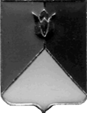 РОССИЙСКАЯ ФЕДЕРАЦИЯ АДМИНИСТРАЦИЯ КУНАШАКСКОГО МУНИЦИПАЛЬНОГО РАЙОНАЧЕЛЯБИНСКОЙ  ОБЛАСТИРАСПОРЯЖЕНИЕот 04.04.  2017г.     № 174-рО порядке подбора обучающихся во всероссийские и международные детские центрыНа основании приказа Министерства образования и науки Российской Федерации от 22.02.2001г. № 611 «Об утверждении Положения о порядке подбора и направления детей и подростков во всероссийские детские центры «Орленок», «Океан» и «Смена»  правил поощрения детей путевками в ФГБУ «Международный детский центр «Артек», приказа МоиН Челябинской области от 13.03.2017г. № 01/671Отменить распоряжение №76-р от 04.02.2016 г. о порядке подбора обучающихся во всероссийские и международные  детские центрыУтвердить состав межведомственной комиссии по подбору и направлению детей и подростков во всероссийские детские центры «Орленок», «Океан», «Смена» и международный детский центр «Артек». (Приложение 1)Утвердить Положение о межведомственной комиссии по подбору и направлению детей и подростков Кунашакского муниципального района в федеральное государственное бюджетное образовательное учреждение «Всероссийский детский центр «Океан», федеральное государственное бюджетное образовательное учреждение «Всероссийский детский центр «Орленок», федеральное государственное бюджетное образовательное учреждение «Всероссийский детский центр «Смена» и федеральное бюджетное образовательное учреждение «Международный детский центр «Артек» (Приложение 2)Утвердить Положение о порядке подбора и направления обучающихся во всероссийские детские центры "Орленок", "Океан", «Смена» и международный детский центр «Артек». (Приложение 3)Начальнику отдела аналитики и информационных технологий Ватутину В.Р. опубликовать настоящее распоряжение на официальном сайте администрации Кунашакского муниципального района.Контроль исполнения данного распоряжения возложить на заместителя Главы района по социальным вопросам Янтурину Г.Г.Глава района                                                                                            С.Н. АминовПриложение 1 к распоряжению администрации районаот________2017  № ______Состав межведомственной комиссии по подбору детей и подростков Кунашакского муниципального района для направления во всероссийские детские центры «Океан»,  «Орленок», «Смена» и международный детский центр «Артек»Аминов С.Н. – Глава администрации Кунашакского муниципального района, председатель межведомственной комиссии.Янтурина Г.Г. –Заместитель Главы администрации Кунашакского муниципального района по социальным вопросам, заместитель председателя межведомственной комиссии.Члены комиссии:Макмулова А.Р. – Руководитель Управления образования администрации Кунашакского муниципального районаАюпова Ф.Г. – Заместитель руководителя Управления образования по учебно-воспитательной работеКадырова А.З. – Начальник Управления социальной защиты населения администрации районаЮсупова О.Р. – Руководитель Управления культуры, спорта, молодежной политики и информацииЮсупова Э.З. – Методист по информатизации Управления образования администрации Кунашакского муниципального районаАмирова Э.Ф. -  И.о. ведущего специалиста Управления образования по общему образованию, секретарь комиссии.Сагитова Э.З. – Ведущий специалист Управления образования по общему образованию  Зайнуллина И.Р. -  Председатель родительского комитетаПриложение 2 к распоряжению администрации районаот______2017г. № ____Положение о межведомственной комиссии по подбору и направлению детей и подростков Кунашакского муниципального района в федеральное государственное бюджетное образовательное учреждение «Всероссийский детский центр «Океан», федеральное государственное бюджетное образовательное учреждение «Всероссийский детский центр «Орленок», федеральное государственное бюджетное образовательное учреждение «Всероссийский детский центр «Смена» и федеральное бюджетное образовательное учреждение «Международный детский центр «Артек»Общие положенияМежведомственная комиссия по  подбору и направлению детей и подростков Кунашакского муниципального района во всероссийские детские центры «Орленок», «Океан», «Смена» и  международный детский центр «Артек» (далее - межведомственная комиссия) создается с целью осуществления распределения путевок и подбора детей и подростков для направления в ФГБОУ «ВДЦ «Океан», ФГБОУ «ВДЦ «Орленок», ФГБОУ «ВДЦ «Смена» и ФГБОУ «МДЦ «Артек».Результатом работы межведомственной комиссии являются утвержденные итоговые списки детей и подростков Кунашакского муниципального района, направляемых в составе делегации Челябинской области в ФГБОУ «ВДЦ «Океан», ФГБОУ «ВДЦ «Орленок», ФГБОУ «ВДЦ «Смена» и ФГБОУ «МДЦ «Артек».Состав комиссииВ состав межведомственной комиссии входят представители администрации Кунашакского муниципального района,  Управления образования администрации Кунашакского муниципального района, Управления социальной защиты населения администрации района,  Управления культуры, спорта, молодежной политики и информации Кунашакского муниципального района, родительского комитетаФункции и организация работы комиссии3.1.Межведомственная комиссия:Осуществляет подбор кандидатов на конкурсной основе на принципах открытости и гласности для поощрения путевкой в «ВДЦ «Океан», «ВДЦ «Орленок», «ВДЦ «Смена» и «МДЦ «Артек» в рамках выделенной квоты в соответствии с требованиями  «ВДЦ «Океан», «ВДЦ «Орленок», «ВДЦ «Смена» и «МДЦ «Артек».Несет ответственность за изменение списка детей, соблюдение сроков предоставления информации и документов, подбор кандидатов в соответствии с предъявляемыми требованиямиНазначает ответственное лицо, отвечающее за сбор пакета документов в соответствии с требованиями «ВДЦ «Океан», «ВДЦ «Орленок», «ВДЦ «Смена» и «МДЦ «Артек» и его доставку в ГБУ «Метеор», которое:- информирует родителей о требованиях к кандидатам на поощрение путевкой, их здоровью, документам, сроках их предоставления; стоимости, сроках и способе отправления (возвращения) группы детей и подростков в (из) «ВДЦ «Океан», «ВДЦ «Орленок», «ВДЦ «Смена» и «МДЦ «Артек»; этапах проверки кандидатов на поощрение путевкой и последствиях в случае не прохождения одного их этапов;- осуществляет сбор и систематизацию документов по требованиям, предъявляемым «ВДЦ «Океан», «ВДЦ «Орленок», «ВДЦ «Смена» и «МДЦ «Артек», и  передачу пакета документов на каждого обучающегося в ГБУ «Метеор» не позднее, чем за 2 дня до дня отъезда- направляет в ГБУ «Метеор» по адресу meteor_chel@mail.ru сканкопии документов, необходимых для своевременного выкупа билетов и составления списков, не позднее, чем за 20 дней до дня отъезда3.1.4. Разрешает конфликтные ситуации, возникающие при направлении детей и подростков в ФГБОУ «ВДЦ «Океан», ФГБОУ «ВДЦ «Орленок», ФГБОУ «ВДЦ «Смена» и ФГБОУ «МДЦ «Артек».3.1.5. Рассматривает пакет документов (портфолио, удостоверяющий личность документ, характеристика обучающегося, справка об обучении), подтверждающей право обучающегося образовательного учреждения Кунашакского муниципального района на поощрение путевкой в ФГБОУ «ВДЦ «Океан», ФГБОУ «ВДЦ «Орленок», ФГБОУ «ВДЦ «Смена» и ФГБОУ «МДЦ «Артек».3.1.6. Утверждает итоговые списки детей и подростков для направления в  ФГБОУ «ВДЦ «Океан», ФГБОУ «ВДЦ «Орленок», ФГБОУ «ВДЦ «Смена» и ФГБОУ «МДЦ «Артек» и оформляет протокол, который подписывают члены комиссии, присутствующие на заседании.3.1.7. Каждый член межведомственной комиссии обладает одним голосом. Член межведомственной комиссии не вправе передавать право голоса другому лицу.3.1.8. При равенстве голосов принимается решение, принятое председателем межведомственной комиссии.3.1.9. Решения межведомственной комиссии оформляются протоколом, который подписывают члены межведомственной комиссии, присутствовавшие на заседании.3.1.10. Межведомственная комиссия направляет протокол решения комиссии по результатам конкурсного отбора и/или проверки кандидатов, списки кандидатов, пакет документов на каждого кандидата (скан-копии), подтверждающий право на поощрение путевкой в Центры, в течение трех рабочих дней после проведения заседания, но не позднее, чем за 60 дней до начала смены в Центрах и за 45 дней до начала смены в МДЦ «Артек» в ГБУ «Метеор» по электронному адресу meteor_chel@mail.ru3.1.11. Информация о результатах работы межведомственной комиссии размещается на официальном сайте Управления  образования администрации Кунашакского муниципального района в сети интернет с указанием количества поступивших и рассмотренных ходатайств, количества детей и подростков, в отношении которых принято положительное либо отрицательное решение по направлению в ВДЦ «Океан», ВДЦ «Орлёнок», ВДЦ «Смена» и МДЦ «Артек», иная информация.3.1.12. Организационное обеспечение комиссии осуществляет Управление образования администрации Кунашакского муниципального района3.1.13. В случае отказа от представленных квот на путевки, ответственное лицо, назначенное межведомственной комиссией, в течении трех рабочих дней со дня получения письма о предоставлении квот на путевки от ГБУ «Метеор» готовит проект официального письма за подписью руководителя Управления образования и направляет его в ГБУ «Метеор».Приложение 3 к распоряжению администрации районаот______2017г. № ____Положение о порядке подбора и направления детей и подростков  во всероссийские детские центры "Орленок", "Океан", «Смена» и международный детский центр «Артек»I. Общие положения	1. Настоящее Положение о порядке подбора и направления обучающихся во всероссийские детские центры "Орленок", "Океан", «Смена»  и международный детский центр «Артек» (далее – Детские центры) определяет требования к подбору детей и подростков  для включения их в состав делегации Челябинской области.II. Требования к подбору детей	2. Путевка выделяются с целью поощрения и поддержки детей и подростков:	- в «МДЦ «Артек»,  обучающихся 5-11 классах (с июня по август – дети с 8 полных лет до 17 лет включительно)  и осваивающих образовательные программы основного общего и среднего общего образования и не имеющих медицинских противопоказаний для направления в данный центр	- в  «ВДЦ «Орленок», обучающихся по общеобразовательным программам в 5-10 классах (в возрасте  11 до 16 лет включительно), добившихся успехов в общественной, научной, творческой и спортивной деятельности, среди отличников учебы для участия в специализированных сменах, требующих подбора детей согласно тематики смен;	- в «ВДЦ «Океан», обучающихся в 6-11 классах в возрасте с 11 до 17 лет ( с июня по август – с 9 до 17 лет) для участия в специализированных программах, требующих подбора детей (подростков) определенного возраста, соответствующих тематике смен, добившихся успехов в общественной деятельности, учебе, а также являющихся победителями соревнований, олимпиад, фестивалей, смотров, конкурсов.	- в «ВДЦ «Смена», обучающихся по общеобразовательным программам в возрасте с 11 до 17 лет включительно, добившихся успехов в общественной, научной, творческой и спортивной деятельности, среди отличников учебы; 	3.  Критерии определения детей, подлежащих поощрению путевками в Детские центры, по направлениям:	1) Образование и наука: 	- победители и призеры муниципальных, региональных, межрегиональных, всероссийских (общероссийских), международных олимпиад, конкурсов, смотров.	2) Культура и искусство: 	- победители и призеры муниципальных, региональных, межрегиональных, всероссийских (общероссийских), международных творческих конкурсов, фестивалей, выставок.	3) Спорт: 	- победители и призеры муниципальных, региональных, национальных, всероссийских (общероссийских), международных первенств (чемпионатов), спортивно-массовых мероприятий, в том числе по прикладным видам спорта.	4) Общественная деятельность: 	- лидеры и активисты детских и молодежных движений не ниже районного уровня; - школьники, являющиеся авторами разработанных социально-значимых проектов; - дети, отличившиеся в социально-полезной деятельности, в том числе волонтеры, заслужившие награды за деятельность в социальной сфере.	4. Документами, подтверждающими право ребенка на получение путевки в Детские центры, подлежащими представлению в межведомственную комиссию являются:	- копия свидетельства о рождении, а при достижении подростками возраста 14 лет – паспорта.	- справка об обучении с фотографией	- характеристика на обучающегося, заверенная подписью директора и печатью учебного заведения.	- портфолио (копии удостоверений, сертификатов, патентов, дипломов, грамот и т.п. о присвоении звания победителя (1 – 3 личное или командное место), лауреата или дипломанта конкурса, фестиваля, соревнования, олимпиады, смотра регионального, всероссийского (общероссийского) или международного уровня – за последние 3 года).	- справка от отсутствии медицинских противопоказаний для направления в данные центры.	5. Документами, подтверждающими право ребенка на получение путевки и представлению в Детский центр являются:	5.1. Требования к пакету документов в «МДЦ «Артек» (образцы размещены на сайте www.artek.org в разделе «Информация для родителей»): 	5.1.1. Направление на каждого ребенка.	5.1.2. Копия путевки, заполненная родителями (законными представителями).	5.1.3. Заявление от родителя (законного представителя) о зачислении на обучении в «МДЦ «Артек».	5.1.4. Согласие на использование и обработку персональных данных.	5.1.5. Информационное добровольное согласие на медицинское вмешательство.	5.1.6. Медицинская карта по утвержденной форме «МДЦ «Артек» с заключением врача о состоянии здоровья ребенка и сведениями об отсутствии медицинских противопоказаний к направлению ребенка в «МДЦ «Артек», выданные медицинской организацией не более чем за 10 дней до отъезда ребенка в МДЦ «Артек»  	5.1.7. Копия полюса обязательного медицинского страхования ребенка.	5.1.8. Справки с санитарно-эпидемиологическом окружении по месту учебы и жительства, выданные не ранее, чем за три дня до выезда ребенка в МДЦ «Артек».	5.1.9. Копия свидетельства о рождении, а при достижении подростками возраста 14 лет – копия 2-й и 3-й страниц паспорта, на каждого ребенка в 2-х экземплярах.	5.1.10. Копии удостоверений, сертификатов, патентов, дипломов, грамот о присвоении знания победителя (1-3 личное или командное место), лауреата или дипломанта конкурса, фестиваля, соревнования, олимпиады, смотра регионального, всероссийского (общероссийского) или дипломанта конкурса, фестиваля, соревнования, олимпиады, смотра регионального, всероссийского (общероссийского) или международного уровня – за последние 3 года. 	5.1.11. Справка об обучении на каждого ребенка с фотографией. 	5.1.12. Заполненная анкета Форма 5 в одном экземпляре на каждого ребенка (для предоставления в ФМС РФ).	5.2. Требования к пакету документов в «ВДЦ «Орленок» (образцы документов размещены на официальном сайте http://center-orlyonok.ru/):	5.2.1. Направление на каждого ребенка.	5.2.2. Справка об обучении на каждого ребенка с фотографией.	5.2.3. Портфолио (скан-копии удостоверений, сертификатов, патентов, дипломов, грамот о присвоении звания победителя (1-3 личное или командное место), лауреата или дипломанта конкурса, фестиваля, соревнования, олимпиады, смотра регионального, всероссийского (общероссийского) или международного уровня – за последние 3 года) строго соответствующее тематике смены.	5.2.4. Копия договора на обучение, размещенная на официальном сайте «ВДЦ «Орленок» www.orlyonok.ru в разделе «Путевка» с наличием оригинала подписи родителя (законного представителя).	5.2.5. Заявление родителя (законного представителя) ребенка по установленной форме.	5.2.6. Заполненная путевка на каждого ребенка (подростка) с подписью одного из родителей (законного представителя) ребенка или доверенность на получение путевок.	5.2.7. Медицинская карта на ребенка, отъезжающего в санаторный оздоровительный лагерь, по форме № 079/у, утвержденная приказом Министерства здравоохранения и социального развития №834н от 15.12.2014 г. с заключением врача о состоянии здоровья ребенка и сведениями об отсутствии медицинских противопоказаний к направлению ребенка в «ВДЦ «Орленок», выданные медицинской организацией не более чем за 10 дней до отъезда ребенка в «ВДЦ «Орленок».	5.2.8. Справка – разрешение на посещение бассейна (по требованию).	5.2.9.Заключение врача об отсутствии контактов ребенка с инфекционными больными, выданное не ранее чем за три дня до отъезда ребенка в Центр.	5.2.10. Информационное добровольное согласие ребенка родителя (законного представителя) ребенка на виды медицинских вмешательств, включенные в Перечень определенных видов медицинских вмешательств, на которые  граждане дают информационное добровольное согласие при выборе врача и медицинской организации  для получения первичной медико-санитарной помощи, по форме,  утвержденной приказом Министерства здравоохранения Российской Федерации от 20.12.2012 г. № 1177н (зарегистрирован Министерством юстиции Российской Федерации 28 июня 2013 года, регистрационный №28924).	5.2.11. Копия свидетельства о рождении, а при достижении подростками возраста 14 лет – копия 2-й и 3-й страниц паспорта, на каждого ребенка.	5.2.12. Копия полиса обязательного медицинского страхования ребенка. 	5.3. Требования к пакету документов в «ВДЦ «Океан»:	5.3.1. Направление на каждого ребенка.	5.3.2. Заявление на прием ребенка в «ВДЦ «Океан».	5.3.3. Портфолио ((скан-копии удостоверений, сертификатов, патентов, дипломов, грамот о присвоении звания победителя (1-3 личное или командное место), лауреата или дипломанта конкурса, фестиваля, соревнования, олимпиады, смотра регионального, всероссийского (общероссийского) или международного уровня – за последние 3 года) строго соответствующее тематике смены.	5.3.4. Справка об обучении на каждого ребенка с фотографией. 	5.3.5. Копия свидетельства о рождении, а при достижении подростками возраста 14 лет – копия 2-й и 3-й страниц паспорта, на каждого ребенка.	5.3.6. Копия страхового медицинского полиса с двух сторон на каждого ребенка (подростка).	5.3.7. Согласие на использование и обработку персональных данных ребенка.	5.3.8. Заполненная медицинская карта на каждого ребенка (подростка) (учетная форма №159/у – 02).	5.3.9. Справки службы по надзору в сфере защиты прав потребителей и благополучия человека о санитарно-эпидемиологическом окружении ребенка (подростка) по месту жительства и учебы, выписанные не ранее чем за три дня до отъезда в «ВДЦ «Океан».	5.3.10. Информационное добровольное согласие ребенка родителя (законного представителя) ребенка на виды медицинских вмешательств, включенные в Перечень определенных видов медицинских вмешательств, на которые  граждане дают информационное добровольное согласие при выборе врача и медицинской организации  для получения первичной медико-санитарной помощи, по форме,  утвержденной приказом Министерства здравоохранения Российской Федерации от 20.12.2012 г. № 1177н (зарегистрирован Министерством юстиции Российской Федерации 28 июня 2013 года, регистрационный №28924).	5.3.11. Согласие (отказ) на возможное ограничение доступа ребенка в использовании мобильных устройств и средств доступа к сети Интернет.	5.3.12. Согласие на условия пребывания и участия ребенка в программе «ВДЦ «Океан».	5.3.13. Сопроводительный лист.	5.3.14. Дополнительная медицинская страховка (по требованию).	5.4. Требования к пакету документов в «ВДЦ «Смена»:	5.4.1. Направление на каждого ребенка.	5.4.2. Заявление и информационное добровольное согласие на оказание медицинской помощи.	5.4.3. Справка об обучении на каждого ребенка с фотографией.	5.4.4.Копия свидетельства о рождении, а при достижении подростками возраста 14 лет – копия 2-й и 3-й страниц паспорта, на каждого ребенка.	5.4.5. Копия страхового медицинского полюса с двух сторон на каждого ребенка (подростка).	5.4.6.Согласие на использование и обработку персональных данных ребенка.	5.4.7. Заполненная медицинская справка на каждого ребенка (подростка) (учетная форма №079/у)	5.4.8. Справки службы по надзору в сфере защиты прав потребителей и благополучия человека о санитарно-эпидемиологическом окружении ребенка (подростка) по месту жительства и учебы, выписанные не ранее чем за три дня до отъезда в «ВДЦ «Смена».	5.4.9. Заполненная путевка на каждого обучающегося.	5.5. В день отъезда у обучающегося на руках должен быть оригинал документа, удостоверяющего личность (свидетельство о рождении, а при достижении возраста 14 лет – паспорт).	6. Расходы, связанные с организацией проезда детей, сопровождающих их лиц, питания в пути следования, оплатой командировочных расходов сопровождающего (-их), осуществляется за счет средств областного и местного бюджета Челябинской области, средств спонсоров или родителей (законных представителей).